Tullis Russell Security and Speciality Coating is part of the Tullis Russell Group with a manufacturing site at Bollington (UK). The Company produces designs and manufactures speciality coated substrates and related products for a variety of global marketsThe company is committed to continuous improvement in its Environmental performance taking account of the impact of its activities on the environment and is committed:To recognise environmental issues as fundamental to the business strategy to be represented by the Managing Director at board level.To maintain appropriate environmental management systems which effectively implement this Environmental Policy. To publicise the Environmental Policy and Environmental Management System to employees, encouraging their participation in the Company’s continuous improvement programmes.To ensure that employees continually acquire and develop a working knowledge of environmental issues, which relate to the business, and their own duty of care in connection with them.To increase the efficiency of use of energy, materials, water and other natural resources.  To comply with legal and other requirements, co-operating fully with relevant statutory bodies and trade associations. In addition, the Company will endeavour to reduce, and where practically possible, prevent pollution.    To record, monitor and review the Company’s operations, set and review objectives and targets for continuous improvement.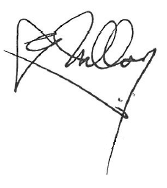 G. MilloyManaging Director